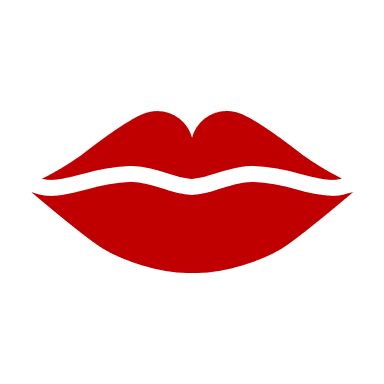 QTYDescriptionPriceAmountQTYDescriptionPriceAmount